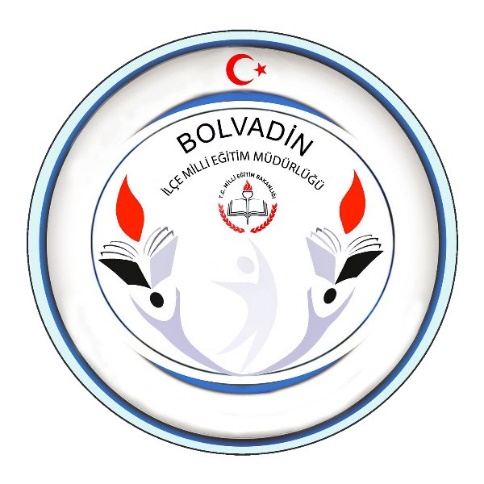 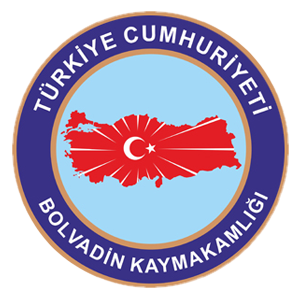 T.C.BOLVADİN KAYMAKAMLIĞIİLÇE MİLLİ EĞİTİM MÜDÜRLÜĞÜBOLVADİN EĞİTİMDE KALİTEYİ ARTIRMA PROJESİBEKAP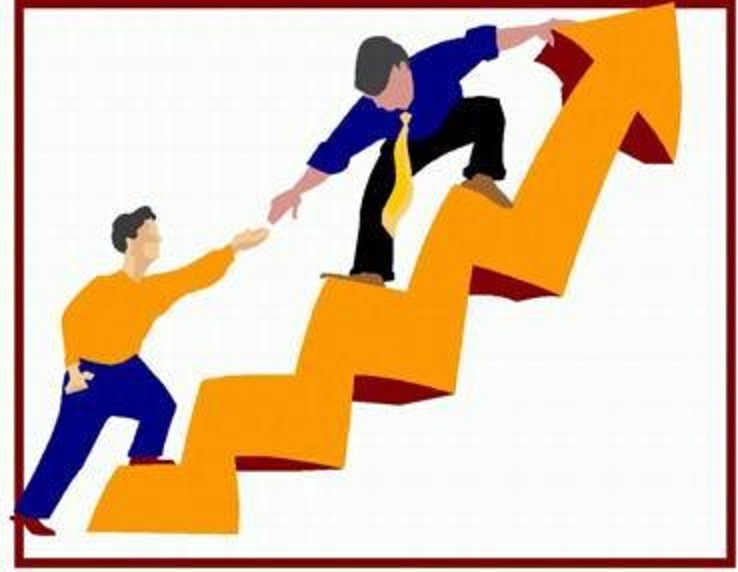 T.C.BOLVADİN KAYMAKAMLIĞIİLÇE MİLLİ EĞİTİM MÜDÜRLÜĞÜBOLVADİN EĞİTİMDE KALİTEYİ ARTTIRMA PROJESİEYLEM PLANI (2015-2016)İbrahim BADAK                                            					Derviş ÖZÇALİlçe Milli Eğitim Şube Müdürü						            	İlçe Milli Eğitim Müdürü.…../…../2015UYGUNDURAyhan AKPAYKAYMAKAMFaaliyet İlçe Eylem Planını Yürütme, İzleme ve Değerlendirme Birimi İlçe Eylem Planını Yürütme, İzleme ve Değerlendirme Birimi İlçe Eylem Planını Yürütme, İzleme ve Değerlendirme Birimi İlçe Eylem Planını Yürütme, İzleme ve Değerlendirme Birimi İlçe Eylem Planını Yürütme, İzleme ve Değerlendirme Birimi İlçe Eylem Planını Yürütme, İzleme ve Değerlendirme Birimi AmaçlarEylem planının yürütülmesi ile ilgili iş ve işlemlerin sağlıklı yürütülmesini sağlamakEylem planının yürütülmesi ile ilgili iş ve işlemlerin sağlıklı yürütülmesini sağlamakEylem planının yürütülmesi ile ilgili iş ve işlemlerin sağlıklı yürütülmesini sağlamakEylem planının yürütülmesi ile ilgili iş ve işlemlerin sağlıklı yürütülmesini sağlamakEylem planının yürütülmesi ile ilgili iş ve işlemlerin sağlıklı yürütülmesini sağlamakEylem planının yürütülmesi ile ilgili iş ve işlemlerin sağlıklı yürütülmesini sağlamakFaaliyeti Yürütecek Komisyon ÜyeleriFaaliyeti Yürütecek Komisyon ÜyeleriTarih: 2015-2016Gerçekleşti:Gerçekleşti:Faaliyeti Yürütecek Komisyon ÜyeleriFaaliyeti Yürütecek Komisyon ÜyeleriGörevlerGörevlerDüşüncelerDüşüncelerDüşüncelerKaymakamİlçe Milli Eğitim Müdürüİlçe MEM Şube MüdürüKaymakamİlçe Milli Eğitim Müdürüİlçe MEM Şube Müdürüİlçe Milli Eğitim Müdürlüğünün himayelerinde, çalışma grupları oluşturur.Tüm çalışmaları planlar, yürütür, izler ve değerlendirir. Çalışma grupları arasında dikey ve yatay iletişimi ve koordinasyonu sağlar.Çalışmaların gerçekleşmesini sağlayacak bütçe planlanmasını yapar.Çalışmaların yapılacağı ortamların temin edilmesini sağlar.Çalışmalar sonucu yapılacak ödüllendirmelere katkı sağlamak.Çalışmalar için gerekli yasal izinlerin alınmasını sağlamak.İlçe Milli Eğitim Müdürlüğünün himayelerinde, çalışma grupları oluşturur.Tüm çalışmaları planlar, yürütür, izler ve değerlendirir. Çalışma grupları arasında dikey ve yatay iletişimi ve koordinasyonu sağlar.Çalışmaların gerçekleşmesini sağlayacak bütçe planlanmasını yapar.Çalışmaların yapılacağı ortamların temin edilmesini sağlar.Çalışmalar sonucu yapılacak ödüllendirmelere katkı sağlamak.Çalışmalar için gerekli yasal izinlerin alınmasını sağlamak.Faaliyet 1ATemel Eğitimde Akademik Başarıyı Arttırma, Ölçme ve Değerlendirme KomisyonuTemel Eğitimde Akademik Başarıyı Arttırma, Ölçme ve Değerlendirme KomisyonuTemel Eğitimde Akademik Başarıyı Arttırma, Ölçme ve Değerlendirme KomisyonuTemel Eğitimde Akademik Başarıyı Arttırma, Ölçme ve Değerlendirme KomisyonuTemel Eğitimde Akademik Başarıyı Arttırma, Ölçme ve Değerlendirme KomisyonuTemel Eğitimde Akademik Başarıyı Arttırma, Ölçme ve Değerlendirme KomisyonuAmaçlarTemel eğitim okullarındaki eğitim-öğretimin kalitesini arttırmak. Okulöncesi, İlkokul ve Ortaokul çağındaki öğrencilerin akademik başarısının artmasını sağlamak,Ölçme değerlendirme çalışmalarında okulların birlikteliğini sağlamak,Çalışmaları başlatmak,Geri dönüt sağlamak,Çalışmaları takip etmek.Temel eğitim okullarındaki eğitim-öğretimin kalitesini arttırmak. Okulöncesi, İlkokul ve Ortaokul çağındaki öğrencilerin akademik başarısının artmasını sağlamak,Ölçme değerlendirme çalışmalarında okulların birlikteliğini sağlamak,Çalışmaları başlatmak,Geri dönüt sağlamak,Çalışmaları takip etmek.Temel eğitim okullarındaki eğitim-öğretimin kalitesini arttırmak. Okulöncesi, İlkokul ve Ortaokul çağındaki öğrencilerin akademik başarısının artmasını sağlamak,Ölçme değerlendirme çalışmalarında okulların birlikteliğini sağlamak,Çalışmaları başlatmak,Geri dönüt sağlamak,Çalışmaları takip etmek.Temel eğitim okullarındaki eğitim-öğretimin kalitesini arttırmak. Okulöncesi, İlkokul ve Ortaokul çağındaki öğrencilerin akademik başarısının artmasını sağlamak,Ölçme değerlendirme çalışmalarında okulların birlikteliğini sağlamak,Çalışmaları başlatmak,Geri dönüt sağlamak,Çalışmaları takip etmek.Temel eğitim okullarındaki eğitim-öğretimin kalitesini arttırmak. Okulöncesi, İlkokul ve Ortaokul çağındaki öğrencilerin akademik başarısının artmasını sağlamak,Ölçme değerlendirme çalışmalarında okulların birlikteliğini sağlamak,Çalışmaları başlatmak,Geri dönüt sağlamak,Çalışmaları takip etmek.Temel eğitim okullarındaki eğitim-öğretimin kalitesini arttırmak. Okulöncesi, İlkokul ve Ortaokul çağındaki öğrencilerin akademik başarısının artmasını sağlamak,Ölçme değerlendirme çalışmalarında okulların birlikteliğini sağlamak,Çalışmaları başlatmak,Geri dönüt sağlamak,Çalışmaları takip etmek.Faaliyeti Yürütecek Komisyon ÜyeleriFaaliyeti Yürütecek Komisyon ÜyeleriTarih: 2015-2016Gerçekleşti:Gerçekleşti:Faaliyeti Yürütecek Komisyon ÜyeleriFaaliyeti Yürütecek Komisyon ÜyeleriYapılacak FaaliyetlerYapılacak FaaliyetlerDüşüncelerDüşüncelerDüşüncelerİlçe Milli Eğitim Müdürüİlçe MEM Şube MüdürüOkulöncesi ÖğretmeniSınıf ÖğretmeniTürkçe ÖğretmeniMatematik ÖğretmeniFen Bilimleri ÖğretmeniSosyal Bilgiler Öğretmeniİngilizce ÖğretmeniDin Kültürü ve Ahlak Bilgiler ÖğretmeniRehber ÖğretmeniBilişim Teknolojileri Öğretmeniİlçe Milli Eğitim Müdürüİlçe MEM Şube MüdürüOkulöncesi ÖğretmeniSınıf ÖğretmeniTürkçe ÖğretmeniMatematik ÖğretmeniFen Bilimleri ÖğretmeniSosyal Bilgiler Öğretmeniİngilizce ÖğretmeniDin Kültürü ve Ahlak Bilgiler ÖğretmeniRehber ÖğretmeniBilişim Teknolojileri Öğretmeni İlçe genelinde okul müdürlerine ve öğretmenlere komisyon ve yapılacak çalışmalar hakkında bilgilendirme yapılacak.İlçenin eğitimsel başarısının artırılması için zayıf ve kuvvetli yönlerin iyileştirmeye açık alanların tespit edilecek.Her ayın son haftası toplantı yapılacak.İlkokullar arası bilgi yarışması yapılacak.Ortaokullar arası bilgi yarışması yapılacak.8. sınıflar için ilçe geneli TEOG deneme sınavları yapılacak5, 6, 7. Sınıflar için ilçe geneli deneme sınavı yapılacak.Komisyon tarafından hazırlanan sorularla tarama sınavları yapılacak.Deneme sınav sonuçları analiz edilerek değerlendirme toplantıları yapılacak.Okullar kendi bünyesinde deneme sonuçlarını öğretmen, öğrenci ve velilere yönelik değerlendirme toplantısı yapacaklar.Öğrencilerin eksiklikleri tespit edilerek tamamlayıcı çalışmalar yapılacak. İlçe genelinde okul müdürlerine ve öğretmenlere komisyon ve yapılacak çalışmalar hakkında bilgilendirme yapılacak.İlçenin eğitimsel başarısının artırılması için zayıf ve kuvvetli yönlerin iyileştirmeye açık alanların tespit edilecek.Her ayın son haftası toplantı yapılacak.İlkokullar arası bilgi yarışması yapılacak.Ortaokullar arası bilgi yarışması yapılacak.8. sınıflar için ilçe geneli TEOG deneme sınavları yapılacak5, 6, 7. Sınıflar için ilçe geneli deneme sınavı yapılacak.Komisyon tarafından hazırlanan sorularla tarama sınavları yapılacak.Deneme sınav sonuçları analiz edilerek değerlendirme toplantıları yapılacak.Okullar kendi bünyesinde deneme sonuçlarını öğretmen, öğrenci ve velilere yönelik değerlendirme toplantısı yapacaklar.Öğrencilerin eksiklikleri tespit edilerek tamamlayıcı çalışmalar yapılacak.8. Sınıflar İlçe Geneli TEOG Denemeleri              Ocak 2. HaftaMart 2. HaftaNisan 2. hafta5-6-7. Sınıflar İlçe Geneli DenemelerOcak 2. HaftaMart 2. HaftaMayıs 2.haftaOrtaokul 7. Sınıflar Arası İlçe Geneli Bilgi YarışmasıMayıs 2. Haftaİlkokul 4. Sınıflar Arası İlçe Geneli Bilgi YarışmasıMayıs 1. Haftaİlçe genelinde dereceye giren öğrenciler ödüllendirilecek ve ödüller BEKAP Yürütme, İzleme ve Değerlendirme Birimi tarafından tedarik edilecektir.8. Sınıflar İlçe Geneli TEOG Denemeleri              Ocak 2. HaftaMart 2. HaftaNisan 2. hafta5-6-7. Sınıflar İlçe Geneli DenemelerOcak 2. HaftaMart 2. HaftaMayıs 2.haftaOrtaokul 7. Sınıflar Arası İlçe Geneli Bilgi YarışmasıMayıs 2. Haftaİlkokul 4. Sınıflar Arası İlçe Geneli Bilgi YarışmasıMayıs 1. Haftaİlçe genelinde dereceye giren öğrenciler ödüllendirilecek ve ödüller BEKAP Yürütme, İzleme ve Değerlendirme Birimi tarafından tedarik edilecektir.8. Sınıflar İlçe Geneli TEOG Denemeleri              Ocak 2. HaftaMart 2. HaftaNisan 2. hafta5-6-7. Sınıflar İlçe Geneli DenemelerOcak 2. HaftaMart 2. HaftaMayıs 2.haftaOrtaokul 7. Sınıflar Arası İlçe Geneli Bilgi YarışmasıMayıs 2. Haftaİlkokul 4. Sınıflar Arası İlçe Geneli Bilgi YarışmasıMayıs 1. Haftaİlçe genelinde dereceye giren öğrenciler ödüllendirilecek ve ödüller BEKAP Yürütme, İzleme ve Değerlendirme Birimi tarafından tedarik edilecektir.Faaliyet 1BOrtaöğretimde Akademik Başarıyı Arttırma, Ölçme ve Değerlendirme KomisyonuOrtaöğretimde Akademik Başarıyı Arttırma, Ölçme ve Değerlendirme KomisyonuOrtaöğretimde Akademik Başarıyı Arttırma, Ölçme ve Değerlendirme KomisyonuOrtaöğretimde Akademik Başarıyı Arttırma, Ölçme ve Değerlendirme KomisyonuOrtaöğretimde Akademik Başarıyı Arttırma, Ölçme ve Değerlendirme KomisyonuOrtaöğretimde Akademik Başarıyı Arttırma, Ölçme ve Değerlendirme KomisyonuAmaçlarOrtaöğretim okullarındaki eğitim-öğretimin kalitesini arttırmak. Lise çağındaki öğrencilerin akademik başarısının artmasını sağlamak,Mezunların akademik başarısının artmasını sağlamak,  Ölçme değerlendirme çalışmalarında okulların birlikteliğini sağlamak, Çalışmaları başlatmak,Geri dönüt sağlamak, Çalışmaları takip etmek.Ortaöğretim okullarındaki eğitim-öğretimin kalitesini arttırmak. Lise çağındaki öğrencilerin akademik başarısının artmasını sağlamak,Mezunların akademik başarısının artmasını sağlamak,  Ölçme değerlendirme çalışmalarında okulların birlikteliğini sağlamak, Çalışmaları başlatmak,Geri dönüt sağlamak, Çalışmaları takip etmek.Ortaöğretim okullarındaki eğitim-öğretimin kalitesini arttırmak. Lise çağındaki öğrencilerin akademik başarısının artmasını sağlamak,Mezunların akademik başarısının artmasını sağlamak,  Ölçme değerlendirme çalışmalarında okulların birlikteliğini sağlamak, Çalışmaları başlatmak,Geri dönüt sağlamak, Çalışmaları takip etmek.Ortaöğretim okullarındaki eğitim-öğretimin kalitesini arttırmak. Lise çağındaki öğrencilerin akademik başarısının artmasını sağlamak,Mezunların akademik başarısının artmasını sağlamak,  Ölçme değerlendirme çalışmalarında okulların birlikteliğini sağlamak, Çalışmaları başlatmak,Geri dönüt sağlamak, Çalışmaları takip etmek.Ortaöğretim okullarındaki eğitim-öğretimin kalitesini arttırmak. Lise çağındaki öğrencilerin akademik başarısının artmasını sağlamak,Mezunların akademik başarısının artmasını sağlamak,  Ölçme değerlendirme çalışmalarında okulların birlikteliğini sağlamak, Çalışmaları başlatmak,Geri dönüt sağlamak, Çalışmaları takip etmek.Ortaöğretim okullarındaki eğitim-öğretimin kalitesini arttırmak. Lise çağındaki öğrencilerin akademik başarısının artmasını sağlamak,Mezunların akademik başarısının artmasını sağlamak,  Ölçme değerlendirme çalışmalarında okulların birlikteliğini sağlamak, Çalışmaları başlatmak,Geri dönüt sağlamak, Çalışmaları takip etmek.Faaliyeti Yürütecek Komisyon ÜyeleriFaaliyeti Yürütecek Komisyon ÜyeleriTarih: 2015-2016Gerçekleşti:Gerçekleşti:Faaliyeti Yürütecek Komisyon ÜyeleriFaaliyeti Yürütecek Komisyon ÜyeleriYapılacak FaaliyetlerYapılacak FaaliyetlerDüşüncelerDüşüncelerDüşüncelerİlçe Milli Eğitim Müdürüİlçe MEM Şube MüdürüHalk Eğitim Merkezi MüdürüTDE ÖğretmeniMatematik ÖğretmeniFizik ÖğretmeniKimya ÖğretmeniBiyoloji Öğretmeniİngilizce ÖğretmeniDin Kültürü ve Ahlak Bilgiler ÖğretmeniFelsefe ÖğretmeniCoğrafya ÖğretmeniTarih ÖğretmeniRehber ÖğretmeniBilişim Teknolojileri Öğretmeniİlçe Milli Eğitim Müdürüİlçe MEM Şube MüdürüHalk Eğitim Merkezi MüdürüTDE ÖğretmeniMatematik ÖğretmeniFizik ÖğretmeniKimya ÖğretmeniBiyoloji Öğretmeniİngilizce ÖğretmeniDin Kültürü ve Ahlak Bilgiler ÖğretmeniFelsefe ÖğretmeniCoğrafya ÖğretmeniTarih ÖğretmeniRehber ÖğretmeniBilişim Teknolojileri Öğretmeniİlçe genelinde okul müdürlerine ve öğretmenlere komisyon ve yapılacak çalışmalar hakkında bilgilendirme yapılacak.İlçenin eğitimsel başarısının artırılması için zayıf ve kuvvetli yönlerin iyileştirmeye açık alanların tespit edilecek.Her ayın son haftası toplantı yapılacak.12. sınıflar ve mezunlar için ilçe geneli YGS ve LYS deneme sınavları yapılacak9, 10, 11. Sınıflar için ilçe geneli deneme sınavı yapılacak.Komisyon tarafından hazırlanan sorularla tarama sınavları yapılacak.Deneme sınav sonuçları analiz edilerek değerlendirme toplantıları yapılacak.Okullar kendi bünyesinde deneme sonuçlarını öğretmen, öğrenci ve velilere yönelik değerlendirme toplantısı yapacaklar.Öğrencilerin eksiklikleri tespit edilerek tamamlayıcı çalışmalar yapılacak.Ortaokullar arası bilgi yarışması yapılacak.Hazırlık okuyan ve Yabancı Dil sınıfında okuyan öğrenciler için ileri dereceli Yabancı Dil Kursları açılacak.İlçe genelinde okul müdürlerine ve öğretmenlere komisyon ve yapılacak çalışmalar hakkında bilgilendirme yapılacak.İlçenin eğitimsel başarısının artırılması için zayıf ve kuvvetli yönlerin iyileştirmeye açık alanların tespit edilecek.Her ayın son haftası toplantı yapılacak.12. sınıflar ve mezunlar için ilçe geneli YGS ve LYS deneme sınavları yapılacak9, 10, 11. Sınıflar için ilçe geneli deneme sınavı yapılacak.Komisyon tarafından hazırlanan sorularla tarama sınavları yapılacak.Deneme sınav sonuçları analiz edilerek değerlendirme toplantıları yapılacak.Okullar kendi bünyesinde deneme sonuçlarını öğretmen, öğrenci ve velilere yönelik değerlendirme toplantısı yapacaklar.Öğrencilerin eksiklikleri tespit edilerek tamamlayıcı çalışmalar yapılacak.Ortaokullar arası bilgi yarışması yapılacak.Hazırlık okuyan ve Yabancı Dil sınıfında okuyan öğrenciler için ileri dereceli Yabancı Dil Kursları açılacak.İlçe Geneli YGS Denemeleri Aralık 4. HaftaŞubat 4. Haftaİlçe Geneli LYS Denemeleri              Nisan 1. HaftaMayıs 2. Hafta9-10-11. Sınıflar İlçe Geneli DenemelerAralık 4. HaftaMart 4. HaftaMayıs 2.haftaLise 11. Sınıflar Arası İlçe Geneli Bilgi YarışmasıMayıs 3. Haftaİlçe genelinde dereceye giren öğrenciler ödüllendirilecek ve ödüller BEKAP Yürütme, İzleme ve Değerlendirme Birimi tarafından tedarik edilecektir.İlçe Geneli YGS Denemeleri Aralık 4. HaftaŞubat 4. Haftaİlçe Geneli LYS Denemeleri              Nisan 1. HaftaMayıs 2. Hafta9-10-11. Sınıflar İlçe Geneli DenemelerAralık 4. HaftaMart 4. HaftaMayıs 2.haftaLise 11. Sınıflar Arası İlçe Geneli Bilgi YarışmasıMayıs 3. Haftaİlçe genelinde dereceye giren öğrenciler ödüllendirilecek ve ödüller BEKAP Yürütme, İzleme ve Değerlendirme Birimi tarafından tedarik edilecektir.İlçe Geneli YGS Denemeleri Aralık 4. HaftaŞubat 4. Haftaİlçe Geneli LYS Denemeleri              Nisan 1. HaftaMayıs 2. Hafta9-10-11. Sınıflar İlçe Geneli DenemelerAralık 4. HaftaMart 4. HaftaMayıs 2.haftaLise 11. Sınıflar Arası İlçe Geneli Bilgi YarışmasıMayıs 3. Haftaİlçe genelinde dereceye giren öğrenciler ödüllendirilecek ve ödüller BEKAP Yürütme, İzleme ve Değerlendirme Birimi tarafından tedarik edilecektir.Faaliyet 2Kişisel Gelişim ve Rehberlik KomisyonuKişisel Gelişim ve Rehberlik KomisyonuKişisel Gelişim ve Rehberlik KomisyonuKişisel Gelişim ve Rehberlik KomisyonuKişisel Gelişim ve Rehberlik KomisyonuKişisel Gelişim ve Rehberlik KomisyonuAmaçlarÖğrencilerde gözlenen davranış problemlerini iyileştirmek,Öğrencilerin ilgi ve yeteneklerinin farkında olmalarını sağlamak,Öğrencilerin mesleklere ve üst öğrenim kurumlarına yönlendirmelerini etkin hale getirmek,Etkin çalışma yöntemleri ile akademik başarının arttırılmasını sağlamak.Okul veli ve öğrenci arasında sağlıklı iletişimi sağlamak.Öğrencilerde gözlenen davranış problemlerini iyileştirmek,Öğrencilerin ilgi ve yeteneklerinin farkında olmalarını sağlamak,Öğrencilerin mesleklere ve üst öğrenim kurumlarına yönlendirmelerini etkin hale getirmek,Etkin çalışma yöntemleri ile akademik başarının arttırılmasını sağlamak.Okul veli ve öğrenci arasında sağlıklı iletişimi sağlamak.Öğrencilerde gözlenen davranış problemlerini iyileştirmek,Öğrencilerin ilgi ve yeteneklerinin farkında olmalarını sağlamak,Öğrencilerin mesleklere ve üst öğrenim kurumlarına yönlendirmelerini etkin hale getirmek,Etkin çalışma yöntemleri ile akademik başarının arttırılmasını sağlamak.Okul veli ve öğrenci arasında sağlıklı iletişimi sağlamak.Öğrencilerde gözlenen davranış problemlerini iyileştirmek,Öğrencilerin ilgi ve yeteneklerinin farkında olmalarını sağlamak,Öğrencilerin mesleklere ve üst öğrenim kurumlarına yönlendirmelerini etkin hale getirmek,Etkin çalışma yöntemleri ile akademik başarının arttırılmasını sağlamak.Okul veli ve öğrenci arasında sağlıklı iletişimi sağlamak.Öğrencilerde gözlenen davranış problemlerini iyileştirmek,Öğrencilerin ilgi ve yeteneklerinin farkında olmalarını sağlamak,Öğrencilerin mesleklere ve üst öğrenim kurumlarına yönlendirmelerini etkin hale getirmek,Etkin çalışma yöntemleri ile akademik başarının arttırılmasını sağlamak.Okul veli ve öğrenci arasında sağlıklı iletişimi sağlamak.Öğrencilerde gözlenen davranış problemlerini iyileştirmek,Öğrencilerin ilgi ve yeteneklerinin farkında olmalarını sağlamak,Öğrencilerin mesleklere ve üst öğrenim kurumlarına yönlendirmelerini etkin hale getirmek,Etkin çalışma yöntemleri ile akademik başarının arttırılmasını sağlamak.Okul veli ve öğrenci arasında sağlıklı iletişimi sağlamak.Faaliyeti Yürütecek Komisyon ÜyeleriFaaliyeti Yürütecek Komisyon ÜyeleriTarih: 2015-2016Gerçekleşti:Gerçekleşti:Faaliyeti Yürütecek Komisyon ÜyeleriFaaliyeti Yürütecek Komisyon ÜyeleriYapılacak FaaliyetlerYapılacak FaaliyetlerDüşüncelerDüşüncelerDüşüncelerİlçe Milli Eğitim Müdürüİlçe Milli Eğitim Şube Müdürüİlçe Rehber ÖğretmenleriBilişim Teknolojileri Öğretmeniİlçe Milli Eğitim Müdürüİlçe Milli Eğitim Şube Müdürüİlçe Rehber ÖğretmenleriBilişim Teknolojileri Öğretmeniİlçe genelinde okul müdürlerine ve öğretmenlere komisyon ve yapılacak çalışmalar hakkında bilgilendirme yapılacak. “Bir Damla Umut Projesi” kapsamında rehberlik öğretmeni olmayan okullara randevu sistemiyle rehber öğretmenler gidecek. Komisyonun hazırlayacağı anketler idareci, öğretmen, öğrenci ve velilere uygulanarak problem tespiti yapılacak.İdareci ve öğretmenlere yönelik uzman kişiler tarafından seminer verilecek.Velilere yönelik uzman kişiler tarafından seminerler verilecek.Öğrencilere yönelik uzman kişiler tarafından seminerler verilecek.Okul rehber öğretmenlerinin organize edeceği veli ev ziyaretleri yapılacak.Okullarda tüm öğretmenlerin bulunduğu belirli gün ve saatlerde veli görüşme saatleri düzenlenir.Devamsız ve geç kalan öğrenciler velilerine telefon ve yazı ile bildirilecek.Öğrencilere meslekleri tanıtım etkinlikleri yapılacak.İlçe genelinde okul müdürlerine ve öğretmenlere komisyon ve yapılacak çalışmalar hakkında bilgilendirme yapılacak. “Bir Damla Umut Projesi” kapsamında rehberlik öğretmeni olmayan okullara randevu sistemiyle rehber öğretmenler gidecek. Komisyonun hazırlayacağı anketler idareci, öğretmen, öğrenci ve velilere uygulanarak problem tespiti yapılacak.İdareci ve öğretmenlere yönelik uzman kişiler tarafından seminer verilecek.Velilere yönelik uzman kişiler tarafından seminerler verilecek.Öğrencilere yönelik uzman kişiler tarafından seminerler verilecek.Okul rehber öğretmenlerinin organize edeceği veli ev ziyaretleri yapılacak.Okullarda tüm öğretmenlerin bulunduğu belirli gün ve saatlerde veli görüşme saatleri düzenlenir.Devamsız ve geç kalan öğrenciler velilerine telefon ve yazı ile bildirilecek.Öğrencilere meslekleri tanıtım etkinlikleri yapılacak.Faaliyet 3Sportif Faaliyetler KomisyonuSportif Faaliyetler KomisyonuSportif Faaliyetler KomisyonuSportif Faaliyetler KomisyonuSportif Faaliyetler KomisyonuSportif Faaliyetler KomisyonuAmaçlarİlçemizde Spor Kültürünün oluşması ve Sürekliliğinin Sağlanmasıİlçemizde Spor Kültürünün oluşması ve Sürekliliğinin Sağlanmasıİlçemizde Spor Kültürünün oluşması ve Sürekliliğinin Sağlanmasıİlçemizde Spor Kültürünün oluşması ve Sürekliliğinin Sağlanmasıİlçemizde Spor Kültürünün oluşması ve Sürekliliğinin Sağlanmasıİlçemizde Spor Kültürünün oluşması ve Sürekliliğinin SağlanmasıFaaliyeti Yürütecek Komisyon ÜyeleriFaaliyeti Yürütecek Komisyon ÜyeleriTarih: 2015-2016Gerçekleşti:Gerçekleşti:Faaliyeti Yürütecek Komisyon ÜyeleriFaaliyeti Yürütecek Komisyon ÜyeleriYapılacak FaaliyetlerYapılacak FaaliyetlerDüşüncelerDüşüncelerDüşüncelerİlçe Milli Eğitim Müdürüİlçe MEM Şube Müdürüİlçe Gençlik Hizmetleri ve Spor MüdürüHalk Eğitim Merkezi Müdürüİlçe Beden Eğitimi ÖğretmenleriBilişim Teknolojileri Öğretmeniİlçe Milli Eğitim Müdürüİlçe MEM Şube Müdürüİlçe Gençlik Hizmetleri ve Spor MüdürüHalk Eğitim Merkezi Müdürüİlçe Beden Eğitimi ÖğretmenleriBilişim Teknolojileri Öğretmeniİlçe genelinde okul müdürlerine ve öğretmenlere komisyon ve yapılacak çalışmalar hakkında bilgilendirme yapılacak.İlçemizin sportif alanlardaki başarıları, zayıf ve kuvvetli yönleri, iyileştirmeye açık alanları araştırılıp incelenerek raporlaştırılacak.İlkokullar arası atletizm, satranç, futsal, hentbol turnuvaları düzenlenecek.Ortaokullar arası atletizm, satranç, futsal, voleybol, basketbol, hentbol, masa tenisi turnuvaları düzenlenecek.Liseler arası atletizm, satranç, futsal, futbol, voleybol, basketbol, hentbol, masa tenisi turnuvaları düzenlenecek.Öğretmenler arası satranç, futsal, voleybol, basketbol, masa tenisi turnuvaları düzenlenecek.Kurumlar arası futbol, voleybol, masa tenisi turnuvaları düzenlenecek.İlçemiz tüm öğrencilerine yaş gruplarına yönelik satranç, futsal, futbol, voleybol, basketbol, hentbol, masa tenisi, güreş, tenis spor okulları açılacak.Velilere yönelik spor egzersizleri etkinliği yapılacak.İlçe genelinde okul müdürlerine ve öğretmenlere komisyon ve yapılacak çalışmalar hakkında bilgilendirme yapılacak.İlçemizin sportif alanlardaki başarıları, zayıf ve kuvvetli yönleri, iyileştirmeye açık alanları araştırılıp incelenerek raporlaştırılacak.İlkokullar arası atletizm, satranç, futsal, hentbol turnuvaları düzenlenecek.Ortaokullar arası atletizm, satranç, futsal, voleybol, basketbol, hentbol, masa tenisi turnuvaları düzenlenecek.Liseler arası atletizm, satranç, futsal, futbol, voleybol, basketbol, hentbol, masa tenisi turnuvaları düzenlenecek.Öğretmenler arası satranç, futsal, voleybol, basketbol, masa tenisi turnuvaları düzenlenecek.Kurumlar arası futbol, voleybol, masa tenisi turnuvaları düzenlenecek.İlçemiz tüm öğrencilerine yaş gruplarına yönelik satranç, futsal, futbol, voleybol, basketbol, hentbol, masa tenisi, güreş, tenis spor okulları açılacak.Velilere yönelik spor egzersizleri etkinliği yapılacak.Planlanan turnuvalar ve kurslar İlçe Gençlik Hizmetleri Spor Müdürlüğü ile işbirliği içerisinde ilçemiz Kapalı Spor Salonunda ve Çim Sahada yapılacaktır. Ulaşım imkânı sağlanması durumunda ilçemiz Yüksek Okul spor Salonunda da yapılabilecektir.Turnuvalar esnasında İlçe Emniyet Müdürlüğü ve Toplum Sağlığı Hizmetleri ile işbirliği içerisinde çalışılacaktır.Sportif Faaliyetler Komisyonu tarafından belirlenen Ödüller İlçe Eylem Planını Yürütme, İzleme ve Değerlendirme Birimi tarafından tedarik edilecektir.Planlanan turnuvalar ve kurslar İlçe Gençlik Hizmetleri Spor Müdürlüğü ile işbirliği içerisinde ilçemiz Kapalı Spor Salonunda ve Çim Sahada yapılacaktır. Ulaşım imkânı sağlanması durumunda ilçemiz Yüksek Okul spor Salonunda da yapılabilecektir.Turnuvalar esnasında İlçe Emniyet Müdürlüğü ve Toplum Sağlığı Hizmetleri ile işbirliği içerisinde çalışılacaktır.Sportif Faaliyetler Komisyonu tarafından belirlenen Ödüller İlçe Eylem Planını Yürütme, İzleme ve Değerlendirme Birimi tarafından tedarik edilecektir.Planlanan turnuvalar ve kurslar İlçe Gençlik Hizmetleri Spor Müdürlüğü ile işbirliği içerisinde ilçemiz Kapalı Spor Salonunda ve Çim Sahada yapılacaktır. Ulaşım imkânı sağlanması durumunda ilçemiz Yüksek Okul spor Salonunda da yapılabilecektir.Turnuvalar esnasında İlçe Emniyet Müdürlüğü ve Toplum Sağlığı Hizmetleri ile işbirliği içerisinde çalışılacaktır.Sportif Faaliyetler Komisyonu tarafından belirlenen Ödüller İlçe Eylem Planını Yürütme, İzleme ve Değerlendirme Birimi tarafından tedarik edilecektir.Faaliyet 4Sosyal-Kültürel Faaliyetler KomisyonuSosyal-Kültürel Faaliyetler KomisyonuSosyal-Kültürel Faaliyetler KomisyonuSosyal-Kültürel Faaliyetler KomisyonuSosyal-Kültürel Faaliyetler KomisyonuSosyal-Kültürel Faaliyetler KomisyonuAmaçlarOkul ve ilçe genelinde geziler, programlar, yarışmalar, eğlenceler, sosyal ve kültürel etkinlikler tertip edilerek öğrencilerin stres ve kaygı durumları giderilmeye çalışılır.Okul ve ilçe genelinde geziler, programlar, yarışmalar, eğlenceler, sosyal ve kültürel etkinlikler tertip edilerek öğrencilerin stres ve kaygı durumları giderilmeye çalışılır.Okul ve ilçe genelinde geziler, programlar, yarışmalar, eğlenceler, sosyal ve kültürel etkinlikler tertip edilerek öğrencilerin stres ve kaygı durumları giderilmeye çalışılır.Okul ve ilçe genelinde geziler, programlar, yarışmalar, eğlenceler, sosyal ve kültürel etkinlikler tertip edilerek öğrencilerin stres ve kaygı durumları giderilmeye çalışılır.Okul ve ilçe genelinde geziler, programlar, yarışmalar, eğlenceler, sosyal ve kültürel etkinlikler tertip edilerek öğrencilerin stres ve kaygı durumları giderilmeye çalışılır.Okul ve ilçe genelinde geziler, programlar, yarışmalar, eğlenceler, sosyal ve kültürel etkinlikler tertip edilerek öğrencilerin stres ve kaygı durumları giderilmeye çalışılır.Faaliyeti Yürütecek Komisyon ÜyeleriFaaliyeti Yürütecek Komisyon ÜyeleriTarih: 2015-2016Gerçekleşti:Gerçekleşti:Faaliyeti Yürütecek Komisyon ÜyeleriFaaliyeti Yürütecek Komisyon ÜyeleriYapılacak FaaliyetlerYapılacak FaaliyetlerDüşüncelerDüşüncelerDüşüncelerİlçe Milli Eğitim Müdürüİlçe MEM Şube MüdürüHalk Eğitim Merkezi MüdürüResim ÖğretmeniMüzik ÖğretmeniAlmanca ÖğretmeniSınıf ÖğretmeniTürkçe ÖğretmeniBilişim Teknolojileri Öğretmeniİlçe Milli Eğitim Müdürüİlçe MEM Şube MüdürüHalk Eğitim Merkezi MüdürüResim ÖğretmeniMüzik ÖğretmeniAlmanca ÖğretmeniSınıf ÖğretmeniTürkçe ÖğretmeniBilişim Teknolojileri Öğretmeniİlçe genelinde okul müdürlerine ve öğretmenlere komisyon ve yapılacak çalışmalar hakkında bilgilendirme yapılacak.İlçemizin kültürel alanlardaki başarıları, zayıf ve kuvvetli yönleri, iyileştirmeye açık alanları araştırılıp incelenerek raporlaştırılacak.İl ve İlçemizin kültürel zenginliklerinin tanıtılacağı okul gezileri düzenlenecek.Manevi değerleri arttıracak etkinlikler ve yarışmalar düzenlenecek.Okulda periyodik olarak belirli saat ve sürelerde tüm öğrenci ve öğretmenlerin katılımı ile okuma saatleri düzenlenir.İlçe geneli kitap şenliği düzenlenecek.İlçe geneli değerler eğitimi konferansları düzenlenecek.İlkokul, Ortaokul, Lise müzik koroları oluşturulacak.İlkokul, Ortaokul, Lise halk oyunları ekipleri oluşturulacak.İlkokul, Ortaokul, Lise öğrencilerine yönelik müzik kursları açılacak.İlkokul, Ortaokul, Lise öğrencilerine yönelik halkoyunları kursu açılacak.Müzik grupları davet edilerek öğrenci ve velilere yönelik eğlence etkinlikleri düzenlenecek.Tiyatro grupları davet edilerek öğrenci ve velilere yönelik etkinlikler düzenlenecek.  İlçe genelinde okul müdürlerine ve öğretmenlere komisyon ve yapılacak çalışmalar hakkında bilgilendirme yapılacak.İlçemizin kültürel alanlardaki başarıları, zayıf ve kuvvetli yönleri, iyileştirmeye açık alanları araştırılıp incelenerek raporlaştırılacak.İl ve İlçemizin kültürel zenginliklerinin tanıtılacağı okul gezileri düzenlenecek.Manevi değerleri arttıracak etkinlikler ve yarışmalar düzenlenecek.Okulda periyodik olarak belirli saat ve sürelerde tüm öğrenci ve öğretmenlerin katılımı ile okuma saatleri düzenlenir.İlçe geneli kitap şenliği düzenlenecek.İlçe geneli değerler eğitimi konferansları düzenlenecek.İlkokul, Ortaokul, Lise müzik koroları oluşturulacak.İlkokul, Ortaokul, Lise halk oyunları ekipleri oluşturulacak.İlkokul, Ortaokul, Lise öğrencilerine yönelik müzik kursları açılacak.İlkokul, Ortaokul, Lise öğrencilerine yönelik halkoyunları kursu açılacak.Müzik grupları davet edilerek öğrenci ve velilere yönelik eğlence etkinlikleri düzenlenecek.Tiyatro grupları davet edilerek öğrenci ve velilere yönelik etkinlikler düzenlenecek.  Faaliyet 5Sosyal Yardımlaşma KomisyonuSosyal Yardımlaşma KomisyonuSosyal Yardımlaşma KomisyonuSosyal Yardımlaşma KomisyonuSosyal Yardımlaşma KomisyonuSosyal Yardımlaşma KomisyonuAmaçlarOkul ve ilçe genelinde öğrenci ve velilerimize paylaşmayı alışkanlık haline getirmek Okul ve ilçe genelinde öğrenci ve velilerimize paylaşmayı alışkanlık haline getirmek Okul ve ilçe genelinde öğrenci ve velilerimize paylaşmayı alışkanlık haline getirmek Okul ve ilçe genelinde öğrenci ve velilerimize paylaşmayı alışkanlık haline getirmek Okul ve ilçe genelinde öğrenci ve velilerimize paylaşmayı alışkanlık haline getirmek Okul ve ilçe genelinde öğrenci ve velilerimize paylaşmayı alışkanlık haline getirmek Faaliyeti Yürütecek Komisyon ÜyeleriFaaliyeti Yürütecek Komisyon ÜyeleriTarih: 2015-2016Gerçekleşti:Gerçekleşti:Faaliyeti Yürütecek Komisyon ÜyeleriFaaliyeti Yürütecek Komisyon ÜyeleriYapılacak FaaliyetlerYapılacak FaaliyetlerDüşüncelerDüşüncelerDüşüncelerİlçe Milli Eğitim Müdürüİlçe MEM Şube MüdürüDin Kültürü ve Ahlak Bilgiler ÖğretmeniSınıf ÖğretmeniBilişim Teknolojileri Öğretmeniİlçe Milli Eğitim Müdürüİlçe MEM Şube MüdürüDin Kültürü ve Ahlak Bilgiler ÖğretmeniSınıf ÖğretmeniBilişim Teknolojileri Öğretmeniİlçe genelinde okul müdürlerine ve öğretmenlere komisyon ve yapılacak çalışmalar hakkında bilgilendirme yapılacak. “Hayır/İyilikte Yarışıyoruz Projesi”  kapsamında İlçemizin ihtiyaç sahibi öğrenci ve veliler tespit edilerek okulları belirlenecek.İlçemiz okullarında yardım kampanyaları düzenlenecek ve öğrencilerin katılımıyla yardımlar ihtiyaç sahiplerine iletilecek.Sınıf ortamında öğrenciler arasında hayır/iyiliğin ne olduğu, hangi davranışların hayır/iyilik olduğu konusunda etik kuralları çerçevesinde bilgi alış-verişi yapılacak.Sınıflarda, okullarda hayır/iyilik köşelerinin(pano, iyilik kutusu, iyilik ağacı vb.) oluşturulacak.İyilik konulu resim, şiir ve kompozisyon yarışmalarının düzenlenmesi ve dereceye giren öğrencilerin ödüllendirilecek.İlçe genelinde okul müdürlerine ve öğretmenlere komisyon ve yapılacak çalışmalar hakkında bilgilendirme yapılacak. “Hayır/İyilikte Yarışıyoruz Projesi”  kapsamında İlçemizin ihtiyaç sahibi öğrenci ve veliler tespit edilerek okulları belirlenecek.İlçemiz okullarında yardım kampanyaları düzenlenecek ve öğrencilerin katılımıyla yardımlar ihtiyaç sahiplerine iletilecek.Sınıf ortamında öğrenciler arasında hayır/iyiliğin ne olduğu, hangi davranışların hayır/iyilik olduğu konusunda etik kuralları çerçevesinde bilgi alış-verişi yapılacak.Sınıflarda, okullarda hayır/iyilik köşelerinin(pano, iyilik kutusu, iyilik ağacı vb.) oluşturulacak.İyilik konulu resim, şiir ve kompozisyon yarışmalarının düzenlenmesi ve dereceye giren öğrencilerin ödüllendirilecek.Yardım toplama (Yasal izinler mutlaka alınacak)Hastane huzurevi ziyareti gibi manevi iyiliklerKötü alışkanlıkları önlemekKampanyalarSokakta iyilikEvde iyilikOkulda iyilikŞehirde iyilikÇevresel iyilikİsraf ve iyilikKişisel iyilikİlahi iyilikYardım toplama (Yasal izinler mutlaka alınacak)Hastane huzurevi ziyareti gibi manevi iyiliklerKötü alışkanlıkları önlemekKampanyalarSokakta iyilikEvde iyilikOkulda iyilikŞehirde iyilikÇevresel iyilikİsraf ve iyilikKişisel iyilikİlahi iyilikYardım toplama (Yasal izinler mutlaka alınacak)Hastane huzurevi ziyareti gibi manevi iyiliklerKötü alışkanlıkları önlemekKampanyalarSokakta iyilikEvde iyilikOkulda iyilikŞehirde iyilikÇevresel iyilikİsraf ve iyilikKişisel iyilikİlahi iyilik